ISTITUTO COMPRENSIVO STATALE di PIEVE DEL GRAPPA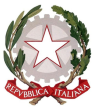 Scuola dell’Infanzia, Primaria e Secondaria di I gradoVia San Carlo, 5 - 31017 Pieve del Grappa (TV) Tel. 0423.53043/53300 E-mail: tvic86500e@istruzione.it -  Posta elettronica certificata: tvic86500e@pec.istruzione.it -  Sito web: www.iccrespano.gov.it  Codice Meccanografico: TVIC86500E - Codice fiscale: 83005430265 -  Codice Univoco Uff.: UFX7W5AUTOCERTIFICAZIONE(Art. 2 Legge n. 15/1968 e art. 1 D.P.R. 403/1998 confluiti nel D.P.R. 445/2000)Il/la sottoscritto/a 	, docente in servizio nell’anno scolastico ______________ presso l’Istituto Comprensivo di Pieve del Grappa  nella  scuola dell’Infanzia	 Primaria di  	DICHIARASecondaria di  	sotto la propria personale responsabilità, di aver svolto le ATTIVITA’ AGGIUNTIVE come di seguito indicato: (barrare le voci che interessano)Collaboratore vicario del Dirigente ScolasticoCollaboratore del DirigenteReferente di plesso scuola Infanzia***Referente e responsabile del plesso 	***Coordinatore di classe 	sc. SecondariaSegretari di classe 	     sc. SecondariaResponsabile sito webResponsabile alunni BES***RESPONSABILI NELLE SEDIResponsabili sussidi nei plessi***Responsabili laboratori di informatica***Responsabile aula di musica***Responsabile palestra***Responsabile aula di ed. artistica***Responsabile aula di tecnologia***Responsabile aula di scienze***Responsabile agenda scolastica alunni***Docenti tutor neoassunti***Commissione PTOF - Autovalutazione	Ore  	Commissione Continuità	Ore  	Commissione Inclusione	Ore  	PTOFAutovalutazione-PdM-InvalsiAlunni disabili e inclusioneAlunni StranieriOrientamentoProgetti per l’avviamento della pratica sportivaOre eccedenti per sostituzione colleghi assentiData   	FirmaVista la dichiarazione resa dall’insegnante, si approva ai fini della corresponsione del compenso per le attività aggiuntive svolte nell’a.s_________.Pieve del Grappa,  	IL DIRIGENTE SCOLASTICOAndrea BorsatoFLESSIBILITÀ ORGANIZZATIVA E DIDATTICA - Allegare la relazione di quanto svoltoFLESSIBILITÀ ORGANIZZATIVA E DIDATTICA - Allegare la relazione di quanto svoltoViaggi di istruzione con pernottamentoN.	 	Verbale Collegio DocentiOrario scuole secondarieDocente F.R.Servizio scolastico domiciliareN.	 	FUNZIONI STRUMENTALI AL P.T.O.F.- Allegare la relazione di quanto svolto